Приложение № 8к Регламенту брокерского обслуживанияклиентов на финансовых рынкахАО «РЕАЛИСТ БАНК»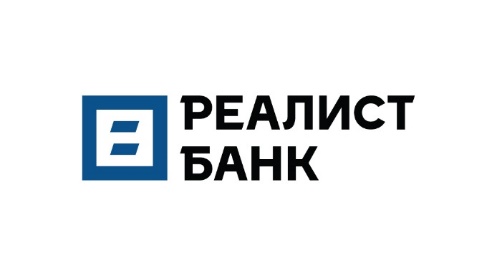 ПОРУЧЕНИЕна совершение сделок с ценными бумагами №_________ от «_____» ______________ 20__г.Наименование Клиента: ____________________________________________________________________Договор на брокерское обслуживание №__________________ от «____» __________________ 20__г.Регистрационный номер (код)  Клиента: ________________       Торговый код ________________Место совершения сделки: 	ПАО Московская Биржа: Фондовый рынок	Внебиржевой рынокПодпись Клиента 							_____________________/_______________/                                                                                                       			 Для служебных отметок БанкаВходящий № _________   Дата приема поручения «___»_______________20___г. Время  _____час. _____ мин.Сотрудник, зарегистрировавший поручение  _____________________________							Подпись /ФИО/Приложение № 8.1к Регламенту брокерского обслуживанияклиентов на финансовых рынкахАО «РЕАЛИСТ БАНК»ПОРУЧЕНИЕна совершение сделок с валютными инструментами №_________ от «_____» ______________ 20__г.Наименование Клиента: ____________________________________________________________________Договор на брокерское обслуживание №__________________ от «____» __________________ 20__г.Регистрационный номер (код)  Клиента: ________________       Торговый код ________________Подпись Клиента 							_____________________/_______________/                                                                                                       			 Для служебных отметок БанкаВходящий № _________   Дата приема поручения «___»_______________20___г. Время  _____час. _____ мин.Сотрудник, зарегистрировавший поручение  _____________________________							Подпись /ФИО/№ п/пНаименование эмитента ценных бумаг, вид; категория (тип) ценной бумаги Государственный регистрационный номер или ISIN и CFI ценной бумагиВид сделки (покупка/продажа, РЕПО)Цена одной ценной бумаги с указанием валютыКол-во ценных бумаг, шт. / Номинальная стоимость, валютаСтавка РЕПО, % или цена ценной бумаги по второй части РЕПО, валютаСрок исполнения второй части сделки РЕПОРазмер дисконта по первой части договора РЕПО, %Срок действия ПорученияДополнительные условия№ п/пНаименование валютного инструмента Вид сделки (покупка/продажа, СВОП)Валюта лотаОбъем в валюте лота, ед.валютыКурс сделкиСопряженныя валютаОбъем в сопряженной валюте, ед.валютыСрок, в дняхДополнительные условия